ESCOLA _________________________________DATA:_____/_____/_____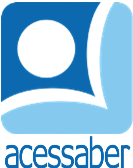 PROF:_______________________________________TURMA:___________NOME:________________________________________________________SITUAÇÕES PROBLEMA DE ADIÇÃO E SUBTRAÇÃOMarcos doou R$ 700 no total para três casas de repouso diferentes. Se ele deu R$ 245,00 para a primeira casa e R$ 225,00 para a segunda. Quanto ela deu para a terceira casa de repouso?R: O primeiro destino, da viagem de Flávia, foi em uma ilha que fica a 700 quilômetros de sua casa. Ela pegou um avião que fez duas escalas, a 1ª escala depois de percorrer 212 quilômetros e a 2ª escala depois de mais 380 quilômetros. A que distância, da casa de Flávia, fica da 2ª escala? R: Para a festa, os alunos prepararam alguns petiscos para todos. Se Jaqueline preparou 25 coxinhas e Ana preparou 30 bolinhas de queijo. Sabendo que na festa há um total de 100 petiscos, quantos salgados Felipe preparou?R: Em um trabalho de limpeza dos rios da cidade. O primeiro grupo coletou 175 quilos de lixo e o segundo grupo recolheu 17 quilos a menos. Quantos quilos de lixo os dois grupos conseguiram coletar juntos?R: Para construir um galpão, de acordo com seu projeto, Rodrigo precisará de 376 tábuas de madeira. Seu amigo lhe deu 123 tábuas e seu irmão lhe deu 136 tábuas. Quantas tábuas ele ainda vai precisar?R: 